      В целях повышения активности людей старшего поколения, пропаганды здорового образа жизни с февраля по август 2019 года проводится VII спартакиада среди пенсионеров.      14 февраля 2019 года в рамках Спартакиады в Курске состоялись соревнования по шахматам. От  команды Солнцевского района в соревнованиях приняли участие Агошков А.А. и Рукавицин С.В.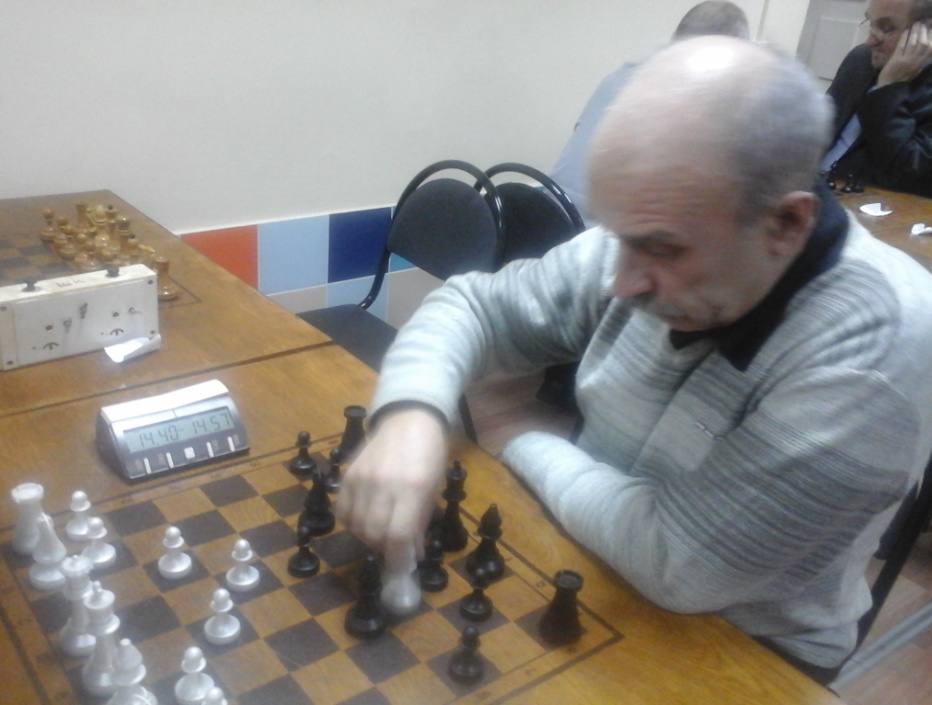 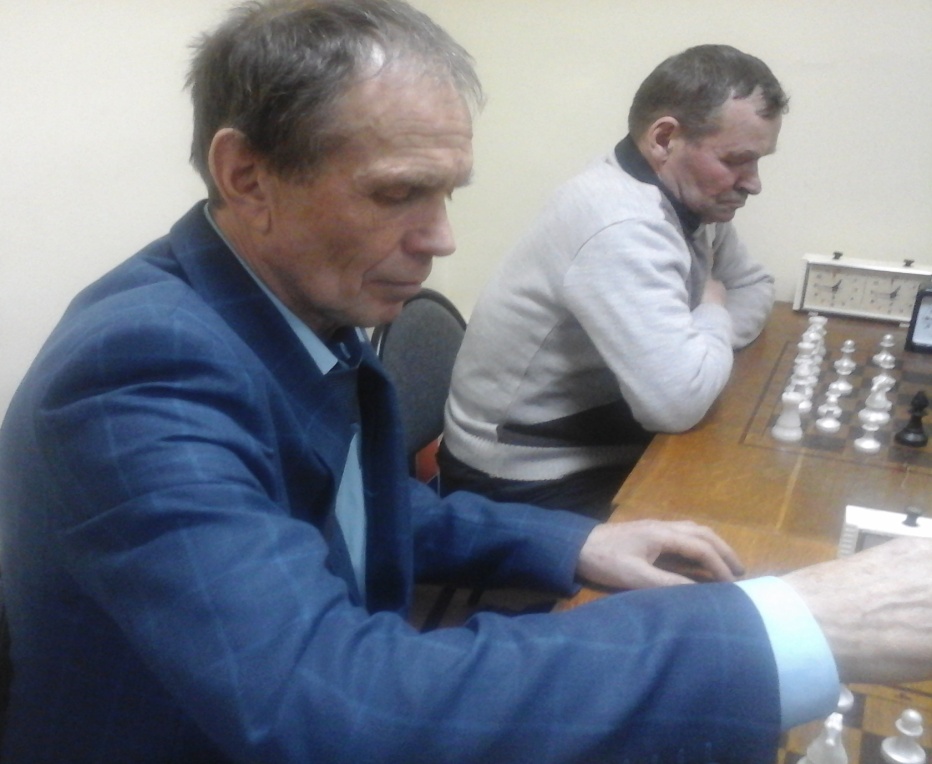 